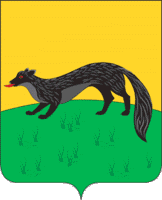 П О С Т А Н О В Л Е Н И Е администрации городского поселения -город  Богучар« 25 » декабря 2014 года  № 275                                                                              г. БогучарОб утверждении размера платы за содержание и текущий ремонт жилого помещения для проживающих в общежитии по адресу: г. Богучар, военный городок №8, инв. №62В соответствии с Жилищным кодексом Российской Федерации, Федеральным законом от 06.10.2003 г. №131-ФЗ «Об общих принципах организации местного самоуправления в Российской Федерации», рассмотрев расчеты, предоставленные заместителем директора по эксплуатации – главным инженером филиала «Воронежский» ОАО «Славянка» Е. Н. Кононовым администрация городского поселения – город Богучар п о с т а н о в л я е т:Установить на 2015 год плату за содержание и текущий ремонт жилого помещения для проживающих в общежитии по адресу: г. Богучар, военный городок №8, инв. 62 в размере 29 руб. 63 коп.Контроль за исполнением настоящего постановления оставляю за собой.Исполняющий обязанностиглавы администрации городского поселения – город Богучар				        С. А. Аксёнов